Памятка для родителейЗдоровье в порядке – спасибо зарядке!                                     Регулярная утренняя гимнастика поможет малышу испытать потребность в ежедневном выполнении физических упражнений, получить радость от активных движений всего тела. Утренняя гимнастика постепенно вовлекает весь организм ребёнка в деятельное состояние, углубляет дыхание, усиливает кровообращение, содействует обмену веществ.Подъём детей после сна – целая наука. Гимнастика после дневного сна проводится ежедневно в хорошо проветриваемом помещении. Её цель – поднять настроение и мышечный тонус детей. Начинается гимнастика с упражнений в постели, затем упражнения возле постели и упражнения для профилактики плоскостопия (хождение по массажным дорожкам).Детям нравится, когда их гладят. Поэтому  такая интересная игра, как  «Волшебные точки» детям придется по душе. А если этой игрой «заразятся» и родители, будет просто замечательно.      «В гости к Винни – Пуху»  Средняя группа.Кто в гости ходит по утрам, тот поступает мудро.Пусть солнце светит только нам и ясным будет утро! Весёлым будет утро!ОРУДыхательное упражнение.Комплекс точечного массажа «Волшебные точки»Точечный массаж является средством повышения иммунитета и улучшения функционального состояния внутренних органов, нормализует подвижность нервных процессов,  и повышает адаптационные возможности организма. Массаж проводится кончиками указательными или среднего пальца надавливая до появления незначительной боли (круговые движения 9 влево, 9 вправо).Проводится 3 раза в день.Гимнастика после сна  «Вместе с солнышком».Солнце встало! Хватит спать! Хватит спать! Пора вставать!Выполняется в постели.Здравствуй, здравствуй, солнышко!Солнышко - колоколнышко!Лей щедрее, солнышко, золото в ладонышко!Здравствуй, милый Пятачок.Ты опять спешишь, дружок?По тропинке ты пройди,Только под ноги смотри!Ходьба на носках, руки за спиной.2.Добрый мишка Винни – Пух,У него отличный слух.Ходьба с закрытыми глазами.3.Он нас в гости поджидает,Танцевать всех приглашает.Ходьба на внешней стороне стопы, руки на поясе.4.Рано, рано поутру,Скачет, скачет кенгуру.Подскоки с ноги на ногу.5.Побежал наш кенгуру,Быстро, ловко поутру.Бег.1.Посмотрите, Тигра мчится,Хочет с нами подружиться.Приглашает заниматься,И немножко поразмяться.И.П.- о.с. 1-руки в стороны, 2-согнуть к плечам; 3-в стороны; 4-и.п. Повторить 4 раза.2.Добрый наш Иа-Иа,Что-то грустный ты с утра.Как печально ты вздыхаешь,Телом всем своим качаешь.И.П.- стойка ноги врозь, руки на поясе. 1-наклон вправо; 2-и.п.; 3-наклон влево; 4-и.п. Повторить 6 раз.                   3.Это мудрая Сова Только спит она с утра.Ночью совушка летает, Своим криком всех пугает.И.П.- о.с., руки в стороны. 1-присед, руки опустить «Уф» 2-и.п. Повторить 6 раз.4.У Винни – Пуха есть пыхтелки,Вздыхалки, фыркалки, сопелки.И Винни – Пух спешит к друзьямНа велосипеде по утрам.И.П.- сед с согнутыми ногами, упор руками сзади.1-6 приподнять ногиимитировать езду на велосипеде 7-8 и.п. Повторить 3 раза.5.Ну, а это умный Кролик,Он морковкой нас накормит.Приглашает поиграть,В огороде поскакать.И.П.- о.с., ладони на голове «ушки». Прыжки на двух ногах на месте 2 х10 прыжков в чередовании с ходьбой на месте.Вот так шарик надувал Пятачок для ослика.        И до облака взлетал, Когда бежал в гости к нему.  Шарик лопнул по пути, теперь нечего нести.        Ладони сложить трубочкой, с силой дуть в неё.Руки через стороны вверх – вдох.Хлопок в ладоши – выдох. Поднять плечи.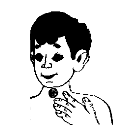 Т о ч к а  1. Связана со слизистой оболочкой нижних отделов глотки, гортани. Массаж этой точки регулирует иммунные функции, в результате повышается сопротивляемость инфекционным заболеваниям. 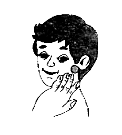 Т о ч к а  2. Эта точка контролирует органы слуха и вестибулярный аппарат.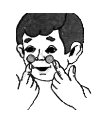 Т о ч к а  3. Связана с передней  и средней долями гипофиза. Эта точка контролирует кровоснабжение слизистых оболочек носа и гайморовой полости. Дыхание через нос становится свободным.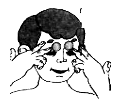 Т о ч к а  4. Связана со слизистой оболочкой решётчатых образований полости носа и лобных пазух. Массаж этой точки улучшает кровоснабжение зоны глазного яблока и лобных отделов мозга.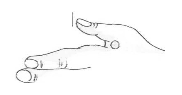 Т о ч к а  5. При массаже этой точки приходят в норму разные функции организма, так как руки человека через шейные отделы спинного мозга связаны со всеми выше перечисленными точками.подъём детей после сна 1.Вот так солнышко встаёт!     Выше! Выше!                                       К ночи солнышко зайдёт-Ниже, ниже! И.П.- лёжа на спине. 1-2 поднять руки вверх потянуться; 3-4 и.п. Повторить 5 раз.2.Хорошо, хорошо солнышко смеётсяА под солнышком всем весело поётся.И.П. – лёжа на спине. 1-6 поднять руки вперёд делать «фонарики» кистями; 7-8 и.п. Повторить 4 раза.3.Солнце рано утречком поднималось,Студёною водицею умывалось.И.П.- сед с прямыми ногами 1-2 наклониться  к носкам имитация умывания; 3-4 и.п. Повторить 4 раза.4.Протоптало солнышко сто дорожек!Почему у солнышка столько ножек?И.П.- сед с прямыми ногами, руки в упоре сзади. 1-6 приподнять ноги, сгибать и выпрямлять их в воздухе; 7-8 и.п. Повторить 4-5 раз.                                                                  5.Рано солнышко встаёт,Распускается цветок.И.П.- сед на пятках, нагнуться к коленям.1-2 встать на колени, руки через стороны вверх; 3-4 и.п. Повторить 5-6 раз.6.Светит солнце с высоты,Поворачивает цветы.И.П.- сед на пятках, руки вверх- в стороны.1-2 поворот туловища вправо;3-4 влево. Повторить 6 раз.7.Солнечный зайчик прыг-скок,Прыгает как мячик прыг-скок!Стоя у кровати, прыжки на двух ногах на месте в сочетании с ходьбой.  Повторить 10 сек.8.Воронята прилетели, на заборе дружно селиНа солнце поглядели,Песенку запели: Кар-кар-кар!»Стоя у кровати. Поднять руки вверх-вдох. Опуская руки выполнить выдох произнося: «Кар-кар-кар!» Повторить 3-4 раза.